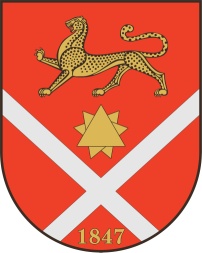 Республика Северная Осетия – АланияроектПравобережный районБесланское городское поселениеСобрание Представителей Бесланского городского поселенияРешение № 2от 29 октября 2021 г.                                               	                         г. БесланНа основании ст. 169  Бюджетного кодекса Российской Федерации, п. 1 ч. 1 ст. 14, п. 2 ч. 3 ст. 28 Федерального закона от 06.10.2003 N131- ФЗ «Об общих принципах организации местного самоуправления в Российской Федерации», Устава Бесланского городского поселения Правобережного района Республики Северная Осетия-Алания и Положения «О порядке организации и проведении публичных слушаний», утвержденного решением Собрания представителей Бесланского городского поселения от 22.05.2009 г. N73, рассмотрев представленный администрацией местного самоуправления Бесланского городского поселения проект бюджета Бесланского городского поселения на 2022 год, Собрание представителей Бесланского городского поселенияРЕШАЕТ:          1.  Одобрить проект бюджета Бесланского городского поселения на 2022 год.          2. Проект решения «О бюджете Бесланского городского поселения                                                     на 2022 год» (прилагается) рассмотреть на публичных слушаниях. Форма проведения публичных слушаний – слушания по проектам правовых актов в органе местного самоуправления.           3. Провести публичные слушания по проекту решения «О бюджете Бесланского городского поселения на 2022 год» 19 ноября 2021г. в 13 час. 00 мин. по адресу: РСО-Алания, Правобережный район, г. Беслан, ул. Ген. Плиева 18, 3 этаж, зал заседаний.           4. Ответственность за проведение вышеуказанных публичных слушаний возложить на комиссию Собрания представителей Бесланского городского поселения в следующем составе: Кисиев Д. Б. -  председатель  комиссии, члены комиссии – Тавасиев З.Х., Хаблиева А.Т.  (контактный телефон: 8 (86737) 3-15-44).           5. Комиссии Собрания представителей Бесланского городского поселения провести мероприятия по подготовке и организации публичных слушаний и оповещению жителей г. Беслана о проведении публичных слушаний.           6. Настоящее решение подлежит официальному опубликованию (обнародованию). Глава муниципального образования Бесланского городского поселения  	                       	                                     В. Б. ТатаровПРОЕКТРеспублика Северная Осетия – АланияроектПравобережный районБесланское городское поселениеСобрание представителей Бесланского городского поселенияРешение № от «___»______2021  г.                                                                          г. БесланВ соответствии с Бюджетным кодексом Российской Федерации, Федеральным законом от 06.10.2003 N 131-ФЗ «Об общих принципах организации местного самоуправления в Российской Федерации», принимая во внимание итоги публичных слушаний от «___»______ 2021 г., рассмотрев представленный администрацией местного самоуправления Бесланского городского поселения Правобережного района Республики Северная Осетия-Алания бюджет Бесланского городского поселения на 2022 год, Собрание Представителей Бесланского городского поселенияРЕШАЕТ:1. Утвердить основные характеристики бюджета Бесланского городского поселения на 2022 год:- общий объем доходов бюджета Бесланского городского поселения в сумме 80 600 тыс. руб.;- общий объем расходов бюджета Бесланского городского поселения в сумме 80 600 тыс. руб.2. Утвердить доходы бюджета Бесланского городского поселения на 2022 год в соответствии с классификацией доходов бюджетов Российской Федерации (приложение №2).3. Утвердить распределение бюджетных ассигнований по разделам, подразделам, целевым статьям и видам расходов классификации расходов бюджета Бесланского городского поселения на 2022 год (приложение № 3).4. Утвердить расходы бюджета Бесланского городского поселения на 2022 год по главным распорядителям, распорядителям разделам, подразделам, целевым статьям и видам расходов бюджетов Российской Федерации в ведомственной структуре расходов (приложение №4).5. Утвердить оборотную кассовую наличность на 2022 г. в сумме 20 000 (двадцать тысяч) рублей.          6. В 2022 году предоставить, следующие субсидии:      1).  субсидии МУП «Редакция газеты «Вестник Беслана»» на обеспечение (возмещение) затрат, возникших при издании городской газеты;      2). субсидии МБУ «ЧИСТОСЕРВИС» на финансовое обеспечение выполнения муниципального задания на оказание муниципальных услуг (выполнение работ), а также на иные цели. 7. Установить, что в 2022 году перечень администраторов поступлений в местный бюджет определяется федеральным законодательством и перечнем распорядителей средств местного бюджета. 8. Установить, что согласно статьи 62 Бюджетного кодекса Российской Федерации в бюджет Бесланского городского поселения поступают:	- доходы от продажи земельных участков, которые расположены в границах поселения, находятся в федеральной собственности и осуществление полномочий Российской Федерации по управлению и распоряжению которыми передано органам государственной власти Республики Северная Осетия-Алания – по нормативу не менее 50 процентов, если законодательством Республики Северная Осетия-Алания не установлено иное;	- доходы от передачи в аренду земельных участков, которые расположены в границах поселения, находятся в федеральной собственности и осуществление полномочий Российской Федерации по управлению и распоряжению которыми передано органам государственной власти Республики Северная Осетия-Алания, а так же доходы от продажи прав на заключение договоров аренды таких земельных участков – по нормативу не менее 50 процентов, если законодательством Республики Северная Осетия-Алания не установлено иное;- доходы от продажи объектов недвижимого имущества одновременно с занятыми такими объектами недвижимого имущества земельными участками, которые расположены в границах поселения, находятся в федеральной собственности и осуществление полномочий Российской Федерации по управлению и распоряжению которыми передано органам государственной власти Республики Северная Осетия-Алания – по нормативу не менее 50 процентов, если законодательством Республики Северная Осетия-Алания не установлено иное.9. Наделить бюджетными полномочиями главного администратора доходов бюджета Бесланского городского поселения - администрацию местного самоуправления Бесланского городского поселения Правобережного района Республики Северная Осетия - Алания. 10. Утвердить перечень главных администраторов доходов бюджета Бесланского городского поселения и закрепленных за ними доходов. Утвердить перечень главных администраторов поступлений доходов бюджета Бесланского городского поселения, закрепленных в соответствии с законодательством Российской Федерации, законодательством Республики Северная Осетия - Алания и нормативно - правовыми актами Правобережного района за администрацией местного самоуправления Бесланского городского поселения Правобережного района Республики Северная Осетия – Алания.11. Установить, что в ходе исполнения бюджета Бесланского городского поселения администрация местного самоуправления Бесланского городского поселения Правобережного района Республики Северная Осетия – Алания вправе использовать доходы, фактически полученные при исполнении бюджета сверх утвержденных настоящим Решением в соответствии со статьей 232 Бюджетного кодекса Российской Федерации.12. Установить, что в ходе исполнения бюджета Бесланского городского поселения, администрация местного самоуправления Бесланского городского поселения Правобережного района Республики Северная Осетия - Алания вправе вносить  изменения в сводную бюджетную роспись в соответствии со статьей 217 Бюджетного кодекса Российской Федерации без внесения изменений в настоящее Решение.13. Установить, что в ходе исполнения бюджета Бесланского городского поселения, администрация местного самоуправления Бесланского городского поселения Правобережного района Республики Северная Осетия - Алания вправе вносить изменения в структуру источников покрытия дефицита бюджета Бесланского городского поселения, в структуру доходов и в ведомственную структуру расходов, в том числе по разделам, подразделам, целевым статьям и видам расходов классификации расходов бюджетов, с последующим отражением данных изменений в настоящем Решении в случае использования остатков средств бюджета Бесланского городского поселения на 01.01.2022 г. 14. Установить, что заключение и оплата учреждениями и организациями договоров, исполнение которых осуществляется за счет средств местного бюджета, производится в пределах утвержденных им лимитов бюджетных обязательств в соответствии с утвержденными расходами местного бюджета и с учетом принятых, неисполненных обязательств. Вытекающие из договоров обязательства, исполнение которых осуществляется за счет средств местного бюджета, принятые учреждениями и организациями сверх установленных им лимитов бюджетных обязательств не подлежат к оплате за счет средств местного бюджета.15. Установить, что в ходе исполнения местного бюджета, администрация местного самоуправления Бесланского городского поселения Правобережного района Республики Северная Осетия - Алания вправе расходовать дополнительно полученные из районного бюджета целевые средства по целевому назначению с последующим внесением соответствующих изменений в настоящее решение в установленном порядке.16. Настоящее Решение подлежит опубликованию (обнародованию).  	17. Настоящее Решение вступает в силу с 01 января 2022 года.18. Контроль за исполнением настоящего решения возложить на отдел финансов, бухгалтерского учета и отчетности администрации местного самоуправления Бесланского городского поселения Правобережного района Республики Северная Осетия – Алания и постоянно действующую комиссию по бюджету и экономическим вопросам Собрания представителей Бесланского городского поселения.Глава муниципального образованияБесланского городского поселения                                              В. Б. Татаров                        «О проекте бюджета Бесланского городского поселения на 2022 год»«О бюджете Бесланского городского поселения на 2022 год»